		2017  Calendar of Events (subject to change)	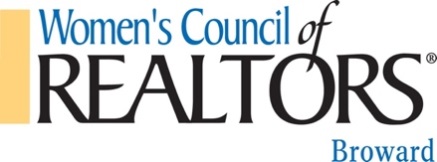 2017 Governing Board	President			January 6		12:00pm Governing Board Meeting Venus Proffer			January 18		12:00–1:30pm Bus. Res. Meeting @ GFLR EAST				   	January 24-28		Florida REALTORS Mid-Winter meeting OrlandoPresident Elect		February 2		12:00pm Governing Board Meeting  Chris Ricci			February 15		12:00-1:30pm Bus. Res. Meeting @ DCOTAVP of Membership		March 8		Social Mixer (100 Las Olas)Brandy Whitford		March 24		Fashion Show – Coral Ridge Yacht Club		March 28-29		Great American Realtor Days (Tallahassee)Treasurer			Janie Rose			April 7			12:00pm Governing Board Meeting				April 19			12:00 -1:30pm Bus. Res. Meeting @GFLR WESTSecretary			Stacey Fiore			May 18-21		REALTORS Mid-Year Legislative Meetings (D.C.)				May 24			Member Orientation- Member only (Robovault)Standing Committees						June 2			12:00pm Governing Board MeetingEducation/ Programs	June 16			District Conference (TBD)Open								July 7			12:00pm Governing Beard Meeting		Ways & Means		July 19			12:00-1:30pm Bus Res. Meeting @ DCOTABilli Sieden									August 15-20		Florida Realtor Convention-OrlandoBylaws & Parliamentarian	August 31		12:00pm Governing Board Meeting	Lisa Vizcaino/Jason Aybar							September 20		12:00–1:30pm Bus. Res. Meeting @ Galuppi’sActive Past President				Sharon Lindblade		October 7		Disco theme Casino Night					October 20		12:00pm Governing Board MeetingFinance & Budget		October 25		12:00-1:30pm Bus. Res. Meet. @ Sawgrass	Janie Rose			 				November 1-5		NAR Convention-ChicagoMembership			November 15		Member Orientation -Members only (TBD)Brandy Whitford							December 1		Installation (TBD)Nominating					Sharon Lindblade		Social Media			Danielle Clermont				